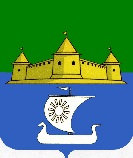 МУНИЦИПАЛЬНОЕ ОБРАЗОВАНИЕ«МОРОЗОВСКОЕ ГОРОДСКОЕ ПОСЕЛЕНИЕ ВСЕВОЛОЖСКОГО МУНИЦИПАЛЬНОГО РАЙОНА ЛЕНИНГРАДСКОЙ ОБЛАСТИ»ГЛАВАП О С Т А Н О В Л Е Н И Еот 03 июня 2022 года № 2	В соответствии с Бюджетным кодексом Российской Федерации, с Федеральным законом от 06 октября 2003 года № 131-ФЗ «Об общих принципах организации местного самоуправления в Российской Федерации», Уставом муниципального образования «Морозовское городское поселение Всеволожского муниципальный района Ленинградской области», рассмотрев проект решения «Об утверждении отчета об исполнении бюджета муниципального образования «Морозовское городское поселение Всеволожского муниципального района Ленинградской области» за  2021 год»,   1.  Поручить Администрации муниципального образования «Морозовское городское поселение Всеволожского муниципального района Ленинградской области» опубликовать Проект решения «Об утверждении отчета об исполнении бюджета муниципального образования «Морозовское городское поселение Всеволожского муниципального района Ленинградской области» за  2021 год», в порядке, установленном для официального опубликования муниципальных правовых актов и иной официальной информации, с размещением проекта в сети «Интернет».2.  Назначить проведение публичных слушаний на 16 июня 2022 года на 17 ч.00 мин. в здании МБУ «Дом Культуры им. Чекалова» по адресу: Ленинградская область, Всеволожский район, г.п.им. Морозова, пл. Культуры, д. 3.3.  Поручить Администрации муниципального образования «Морозовское городское поселение Всеволожского муниципального района Ленинградской области» организовать публичные слушания по проекту решения «Об утверждении отчета об исполнении бюджета муниципального образования «Морозовское городское поселение Всеволожского муниципального района Ленинградской области» за  2021 год».4. Утвердить информационное сообщение о проведении публичных слушаний, согласно Приложению № 1 настоящего решения.       5.    Настоящее постановление вступает в силу с момента его принятия.6.  Опубликовать настоящее постановление в газете «Морозовская муниципальная газета» и разместить на официальном сайте муниципального образования «Морозовское городское поселение Всеволожского муниципального района Ленинградской области» adminmgp.ru.Глава муниципального образования 			                                  С.А. Пирютков Приложение № 1к постановлению главы муниципального образованияот _____________ года № _____ИНФОРМАЦИОННОЕ СООБЩЕНИЕ о проведении публичных слушаний по проекту решения Совета депутатов «Об утверждении отчета об исполнении бюджета муниципального образования «Морозовское городское поселение Всеволожского муниципального района Ленинградской области» за  2021 год»Проведение публичных слушаний осуществляется в соответствии с Положением о порядке проведения публичных слушаний на территории муниципального образования «Морозовское городское поселение Всеволожского муниципального района Ленинградской области», утвержденным решением совета депутатов № 40 от 26 июня 2018 года.С информацией о проекте, подлежащему рассмотрению на публичных слушаниях можно ознакомиться:- по адресу: Ленинградская область, Всеволожский район, г.п.им. Морозова, ул. Спорта, д. 5, до 14 июня 2022 года включительно;- на официальном сайте МО «Морозовское городское поселение Всеволожского муниципального района Ленинградской области» www.adminmgp.ru.- в официальном печатном источнике средств массовой информации в газете Морозовская муниципальная газета»Собрание участников публичных слушаний состоится 16 июня 2022 года в 15 ч.00 мин. в здании МБУ «Дом Культуры им. Чекалова» по адресу: Ленинградская область, Всеволожский район, г.п.им. Морозова, пл. Культуры, д. 3.Предложения и поправки к проекту решения «Об утверждении отчета об исполнении бюджета муниципального образования «Морозовское городское поселение Всеволожского муниципального района Ленинградской области» за 2021 год» принимаются в письменной форме до 15 июня 2022 года включительно с 10:00 до 17:00 часов по адресу: Всеволожский район,  г.п. им. Морозова, ул. Спорта, дом № 5О назначении и проведении публичных слушаний